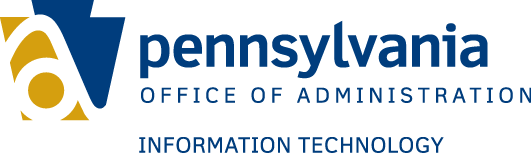 
Details of Patch Schedule:
Mitigation Strategy:
Risk Analysis:
Agency contact:OA/OIT USE ONLYBusiness Owner Recommendation (Required when applicable)Reviewed by:   Date:   Recommend       Do Not Recommend Comments: Agency ISO Recommendation (Required when applicable)Reviewed by:   Date:   Recommend       Do Not RecommendComments: Agency CIO Approval (Required when applicable)Reviewed by:   Date:   Approve       DisapproveComments: OPD-SYM006A - Agency IT Resources Patching Schedule
Submitter:    Agency:    Date:  Email Address:  Phone Number:  Patch Type:  Critical    Important    ModeratePatch Vendor: Patch Description, Version: 